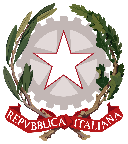 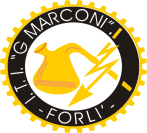 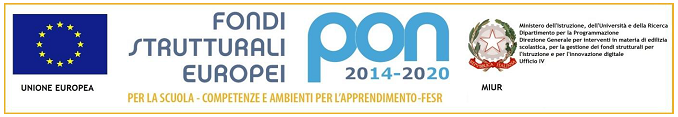 ISTITUTO TECNICO TECNOLOGICO STATALE“ GUGLIELMO MARCONI ” –VIALE DELLA LIBERTA’, 14 – 47121 FORLI’ tel. 0543/28620PEC fotf03000d@pec.istruzione.it PEO fotf03000d@istruzione.itSITO WEB www.itisforli.itCODICE FISCALE 80009470404 – CODICE MECCANOGRAFICO FOTF03000DCODICE UNIVOCO PER FATTURAZIONE ELETTRONICA PA : UF3RZSModulo richiesta intervento/manutenzione(compilare e trasmettere all’Ufficio Protocollo via mail)Al Dirigente ScolasticoAl DSGAAl Docente Responsabile dell’Ufficio TecnicoRichiedente__________________________________________________________________Ruolo: □ Collaboratore Scolastico	□ Assistente tecnico	 □ Assistente Amministrativo	   □ DocenteTipo di intervento: _____________________________________________________________Luogo: □  aula n. _____			□ laboratorio ________________________________□ ufficio__________________________     □ bagno (specificare)___________________________□ altro __________________________________Scopo/causa dell’intervento	□ causa danno procurato da alunni o altri in modo doloso				□ causa danno procurato da alunni o altri in modo accidentale				□ per usura				□ per miglioramentoData_________________				Firma____________________________________Parte riservata all’UfficioEsito della richiesta: □ soddisfatta in data____________________		          □ non soddisfatta (motivazione) _____________________________________			Il Docente Responsabile Ufficio Tecnico_____________________________			Il Dsga_____________________________			Il Dirigente Scolastico_____________________________